Name:Quiz 9, Attempt 1200 people were assessed for Race and the presence of a certain characteristic.  The following data were collected.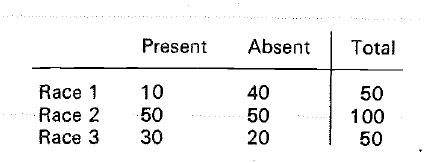 Test the null hypothesis that the proportion of people with the characteristic present is 0.25 for Race 1 and 0.50 for Races 2 and 3.  Express your answer as a p-value in terms of a known distribution.  Be sure to write down the outcome of the test statistic, but you don’t need to simplify it.Quiz 7, Attempt 2Suppose a population has a BER(p) distribution.  What is the p-value based on the uniformly most powerful test of H0: p = ¾ against the alternative that p ≠ 3/4? State what the test statistic is and report your answer in terms of the test statistic OR state that no uniformly most powerful test exists.